2nd Sun. after the Epiphany				     January 16, 2022St. John Evangelical Lutheran Church(The Lutheran Church-Missouri Synod)4527 Second St.  P.O. Box 206    
Port Hope, MI 48468stjohnsec@stjohnporthope.org       www.stjohnporthope.orgChurch Office: 989-428-4140           Pastor home/parsonage: 989-428-3305Pastor: Rev. David A. Dodge	      Secretary: Kathy SchaveWELCOME!  It’s our privilege to have you join us in being in the Presence of our Lord and Savior!  At St. John, we follow the historic Liturgy of the Christian Church, which highlights the Biblical understanding of the True worship of God: first and foremost, that He Comes into our presence to give us His Saving Gifts (“Divine Service”) in His Word and Sacraments; and then in response we thank and praise Him in word and song, and pray for His continued Blessings.Who should receive Holy Communion at St. John?: All Confirmed members are invited to Commune, who are sorry for their sins and wish to be Forgiven and Strengthened.  Also, visitors from other L.C.-M.S. and T.A.A.L.C. churches, who fit the same description, are welcome.  So that no one else might eat and drink in Judgment of their sins (1 Cor. 11:29), all others are asked to refrain from Communing.  If you are in doubt, please see Pastor or an Elder.Prelude
Opening Hymn of the Day: “I Love Your Kingdom, Lord” ~ LSB #651  
ORDER OF SERVICE: Divine Service, Setting 4, LSB pp.203ff.
   Introit (See first white insert; read responsively by half Verse.)      “Growing as One” (See green insert.)    Readings (See back of first white insert.)    Gradual (See front of same insert; read responsively by half Verse.) 
                                         Hymn of the Day: “The Only Son from Heaven” ~ LSB #402  	 (memory)
Sermon: “Marriage Restored By Love” Epiphany 5:22-33
Distribution Hymns: “The Church’s One Foundation” ~ LSB #644
		       “Come, Join in Cana’s Feast” ~ LSB #408
		      (“Gracious Savior, Grant Your Blessing” ~ LSB #860)
Closing Hymn: “Alleluia! Let Praises Ring” ~ LSB #822Postlude  --------------------------------------------------------------------------------------------------2022 Offering envelopes are now available in the entryway.2022 Flower Chart is up on the window in the entryway.  Please sign up on your special occasion dates to provide flowers to beautify our Chancel; or call Vicki Koglin at 989-225-7060. 			STEWARDSHIP OF PARTICIPATIONDATE: SERVICE                    ATTENDANCE    COMMUNION		      STEWARDSHIP OF SERVICETODAY	Organist: Tom Grills     	Ushers (8/9:30): Galen Young, Kevin Arndt, Trent Popour, Garth Popour / 
Don Clark, Dylan Burton, Randy Schulte  
Elder(s) (8/9:30): Galen Young / Larry ReinkeAcolyte (8/9:30): Jentry Zimmerman / Brady IselerAltar Guild: Linda Schave/ Irene PilaskeNEXT SUNDAY 
Organist: Kristen WeissUshers (8/9:30): Galen Young, Kevin Arndt, Trent Popour, Garth Popour / 
Don Clark, Dylan Burton, Randy Schulte  Elder(s) (8/9:30): Joe Landenberg / Les WeissAcolyte (8/9:30): Wyatt Hoody / Logan IselerAltar Guild: Linda Schave/ Irene PilaskeLOOKING AHEAD TO NEXT SUNDAY (“LIFE SUNDAY”)   	READINGS			            HYMNS       	Psalm: 110:1-4				616	O.T.: 2 Kings 5:1-15a		 	401
	Epistle: Romans 1:8-17			618, 628, 632
		or Romans 12:16-21	Gospel: Matthew 8:1-13	  		528
	      	 		          	                               	                                                                   	Jan. – March Portals of Prayer are available in the entryway.  	The January Lutheran Witness (with Michigan In Touch) are 	available on the entryway table.	January newsletters are in your mailboxes.
	A friendly reminder: Newsletter submissions are due to the 	church office by the 15th of the month preceding the month to 	publish.  Bulletin announcements are due to the church office by 	Wednesday (9:00am) before the Sunday to be published in writing. 			Barnabas Fund: This fund is for the purpose of providing financial 			help for those in emergency need.  Please consider donating toward 			this endeavor.
THIS WEEK at ST. JOHN   	Monday: (Pastor) 9am – 1pm (Kathy):1pm – 4pm  
Tuesday (Pastor):  9am – 12pm 
Wednesday: (Pastor) 10:30am – 1pm
Thursday: (Pastor & Kathy):  9am – 12pm  
Friday: (Pastor & Kathy ):  9am – 12pm
Please call ahead to ensure that someone is in at 989-428-4140. BUDGETED FINANCE REPORT - Not Including Special Accounts.     Bulletins provided by Ramsey Funeral Home, Harbor Beach, MI Phone 800-251-8699 __________________________________________________Jesus’ First Miracle Reveals God’s GloryThe Coming of the Messianic Kingdom means the Restoration of creation. The Sign of this Restoration is that “the mountains shall drip sweet wine” (Amos 9:11–15). When the elements of a fallen creation fail and run short at a wedding feast, our Lord Jesus steps in to Restore creation and Miraculously Changes water into an abundance of the very best wine (John 2:1–11). With this Sign, Christ “Manifests His Glory.”  The “Back” of God (Ex. 33:12–23) is Revealed to those who believe. The Hour will come when Jesus will again ”Manifest His Glory” by Taking creation’s curse into His own Body to Release us from its power. The Bridegroom will give His Life for the Bride (Eph. 5:22–32), and from His side will flow Water and Blood, the Holy Sacraments by which She is Cleansed and made one with Him. Through this Sacrificial Love of Christ we are Enabled to “love one another with brotherly affection . . .” and to “outdo one another in showing honor” (Rom. 12:6–16).PRAYER LISTS The following members and friends are known to be in the hospital, ailing or recovering and are in need of our prayers, cards, and visits. 
MEMBER PRAYERSRon Mausolf; Jack & Carol Noble; Phyllis Will; Willard & Ramona Reinke; Yvonne Fuhrman; Family of  LeRoy Schave; Roy Mattice’s & his family; Family of Howard Schmaltz   
SHUT-INS 	
FRIENDS Brendan Durkee (grandson of Merle & Patsy Eggert)Riley Durkee (granddaughter of Merle & Patsy Eggert)Isabel Mix (great-granddaughter of Elmer & Ruth Leese)Reecilyn Joy (daughter of Michael and Julie Joy)Gordon SummersLloyd Karg (brother of Carol Clark)Howard Schmaltz (brother of Janet Weiss)
Karen Kreh (daughter of Joyce Koglin)Sally Brade (friend of Marv & Vicki Koglin)Daryl SengstockLori Pedrotte (daughter of Rodney & Janet Weiss)Bonnie Keiser (Susan Reinke’s daughter)Andy Osentoski, brother to Angie KoglinA Smile from Kathy: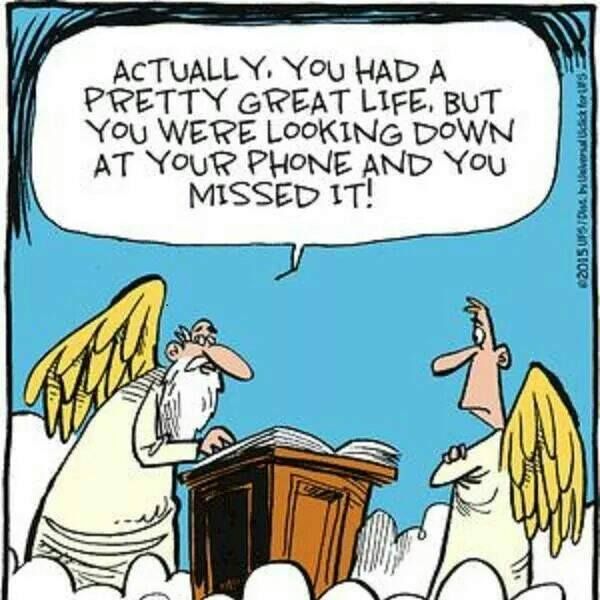 
In Loving Memory of Hugh Harwood, a monetary gift has been given to St. John Ev. Lutheran Trustees Fund: Nancy Schelke; Rich & Darlene TylerMemorial in Loving Memory of Ted Pochert who entered Glory 22 years ago on Jam 10th, a monetary gift has been given to St. John Ev. Lutheran Trustee Fund: Ray & Sue EmerickIn Loving Memory of Elaine Eggert, a monetary gift has been given to St. John Ev. Lutheran Stained Glass Fund: Ramona & Willard Reinke; Jason& Staci Zimmerman & Family; the St. John Ladies Aid; Arnie & Mary EggertIn Loving Memory of Elaine Eggert, Pastor Albert Bahr, Pastor Richard Nelson, & Hugh Harwood, a monetary gift has been given to St. John Ev. Lutheran Trustee Fund: David & Irene SchelkeIn Loving Memory of Hugh Harwood, a monetary gift has been given to St. John Ev. Lutheran General Fund: Marvin & Jane Williams; Kay McTaggart; Jerry & Debbie Lackowski; Jeff & Lori KowalskiIn Loving Memory of Hugh Harwood, a monetary gift has been given to St. John Ev. Lutheran Stained Glass Fund: Joyce Koglin; Mrs. Pat Koglin & Family; Herb & Betty Leese; the St. John Ladies Aid; Butch & Brenda Friedland;  Darla Pankow;  Artie Sengstock;  Larry & Joyce Harwood; Jason & Staci Zimmerman; Janet Schave; Lee & Kathy Pochert; Karen Iseler, Larry & Kathy Reinke; Larry Finkle; Rob & Jodi Porzandek; Roy & Elaine Reinke; Alan & July McTaggart; Gregg & Gretchen Witherspoon; Arnie & Mary Eggert; Cliff Hartz; Albert & Janice Bender; Chris & Kari Ann VerEllen; Gary Eggert; Joann Muter; Ken & Angie Osentoski; Rick & Ronnie Will; Brian & Jennifer Iseler; Marvin FinkelIn Loving Memory of Rev. Richard Nelson, a monetary gift has been given to St. John Ev. Lutheran Stained Glass Fund: Joyce Koglin & FamilyIn Loving Memory of Ester Fager, a monetary gift has been given to St. John Ev. Lutheran Stained Glass Fund: Marv & Vicki KoglinIn Loving Memory of Karl W. Seidler, a monetary gift has been given to St. John Ev. Lutheran Stained Glass Fund: Albert & Janice BenderFish Fry, January 21, 3 to 6:30 at the Grindstone Port Hope Sportsman, 6101 Huron City Rd. in Port Hope.  Fried Fish, baked potatoes, baked beans, cole slaw, macaroni salad, bread and homemade desserts.  Drive Thru or Dine in. 
 $12.00 a person.Roasted Pork Dinner, January 23, 3 to 6:00 at the Grindstone Port Hope Sportsman, 6101 Huron City Rd. in Port Hope.  Roasted Pork, mashed potatoes, gravy, dressing, carrots, cole slaw, and desserts.  Drive Thru or Dine in. 
 $10.00 a person.1-09-22:  8:00  57501-09-22:  9:30  37301-09-22:  Total94801-12-22: Bible Study6Sun: 8:00Divine Service w/ Holy Communion, p.2039:30Divine Service w/ Holy Communion, p.20310:45Quarterly Voters’ MeetingMon:5:307th Confirmation Class 7:00Ladies Aid MeetingTues:4:006th Confirmation Class7:00Trustees7:00EldersWed:10:30Bible Study    Next Sun:8:00Divine Service w/ Holy Communion, p.2039:30Divine Service w/ Holy Communion, p.203January - December 31, 2021January - December 31, 2021Needed per count                            Received (1-10-22)                             Needed year to date                        Received year to date                                                     $ 8,235.00                                    $ 8,780.00                                                                                                            $ 8,235.00                                   $ 8,780.00 Arnold BrownElmer/Ruth Leese           Gary Schave
(Lakeview E.C., H.B.)Sharon Fuhrman   Jack/Carol Noble (Meadow Lane, B.A.)Jeffrey SchaveYvonne Fuhrman    
 Russell/Jeanette PiotterWally SchaveCharlie Koglin   Willard/Ramona ReinkeArlene Zelz
(Lakeview E.C., H.B.)